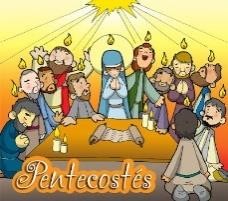 PENTECOSTÉS “LA FIESTA DEL ESPÍRITU SANTO “LEEMOS EN FAMILIA LA CITA BÍBLICA DE PENTECOSTÉSCANTAMOS: https://www.youtube.com/watch?v=GsKRw86RcgITE INVITO A DIBUJAR UNA LLAMA DE FUEGOPUEDES PEGAR PAPELES DE COLORES PARA DECORAR LA LLAMA DE FUEGO QUE REPRESENTA AL ÉSPIRITU SANTO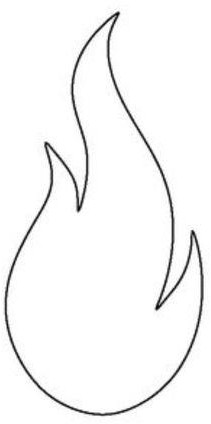 REZAR EN FAMILIA FRENTE ALGUNA IMAGEN DE JESÚS Y DE MARÍA EL PADRE NUESTRO. SE PUEDE PEDIRLE AL ESPÍRITU SANTO EL DON QUE LA FAMILIA ESTÁ NECESITANDO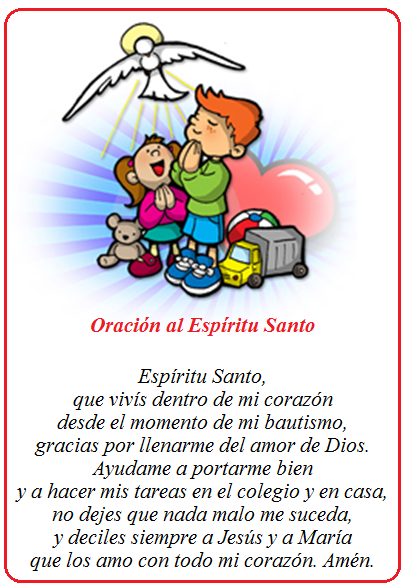   1Cuando llegó el día de Pentecostés, estaban todos unánimes juntos.   2 Y de repente vino del cielo un estruendo como de un viento recio que soplaba, el cual  llenó toda la    casa donde estaban sentados;    3 y se les aparecieron lenguas repartidas, como de fuego, asentándose sobre  cada uno de ellos. 4 Y fueron todos llenos del Espíritu Santo, y comenzaron a hablar en otras lenguas, según el Espíritu les         daba que hablasen. Hc 2, 1-4